Приложение 5Образец тетради «Мой помощники по русскому языку» ученика 4 класса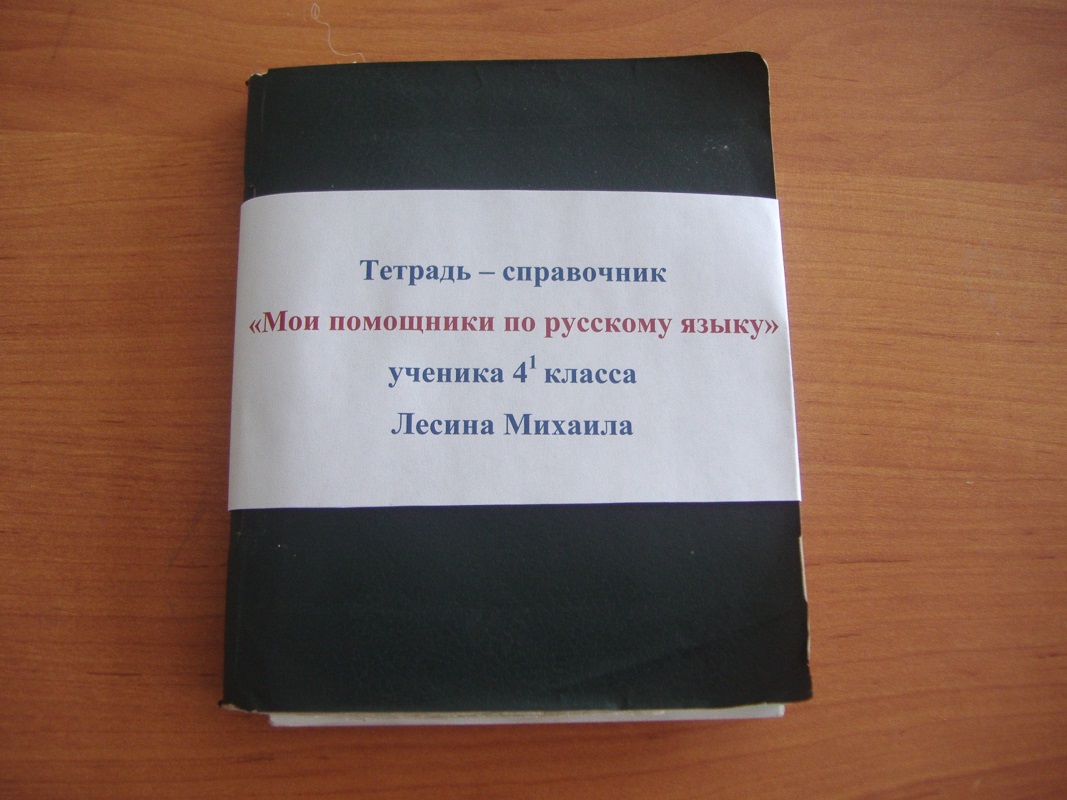 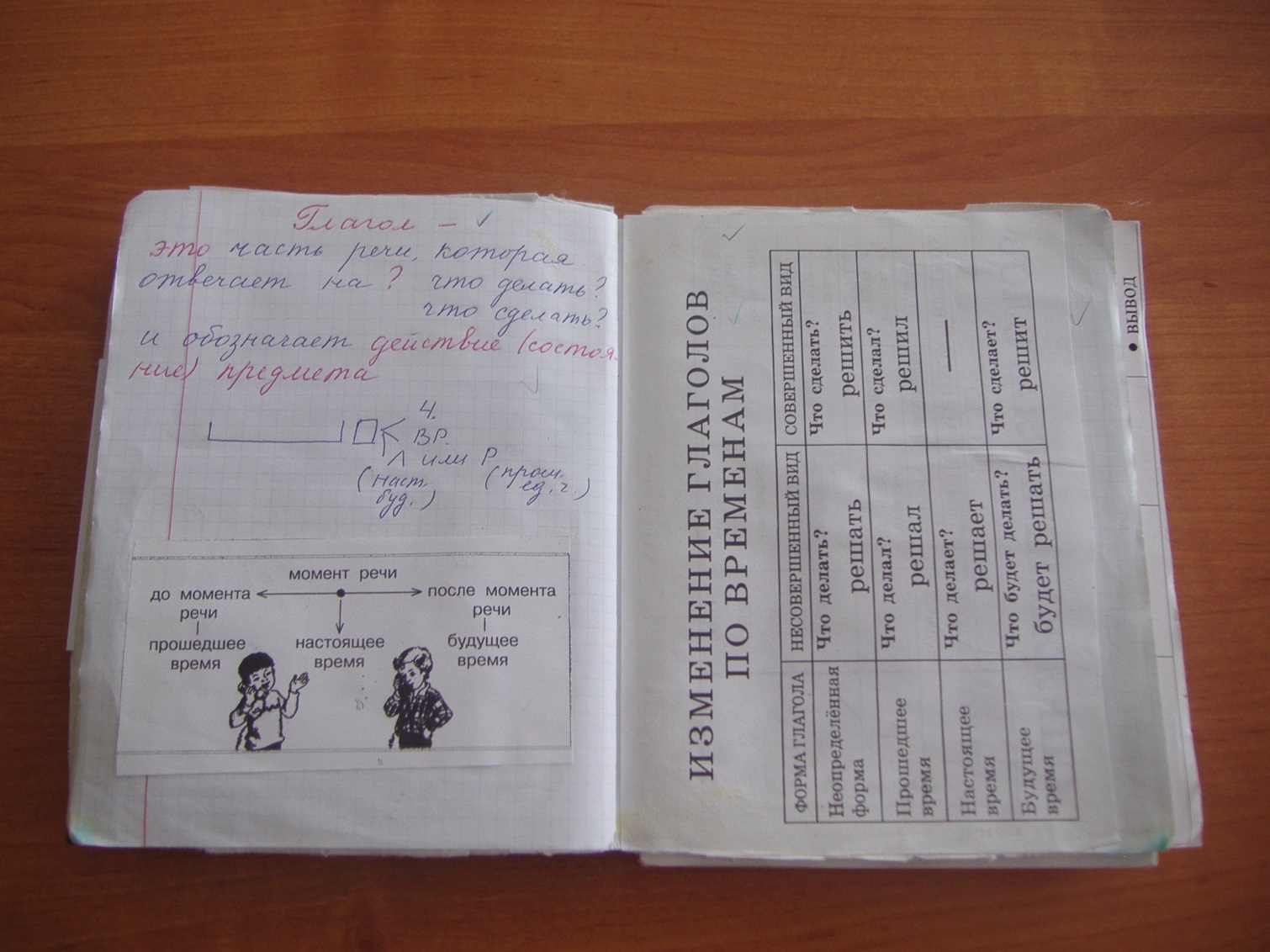 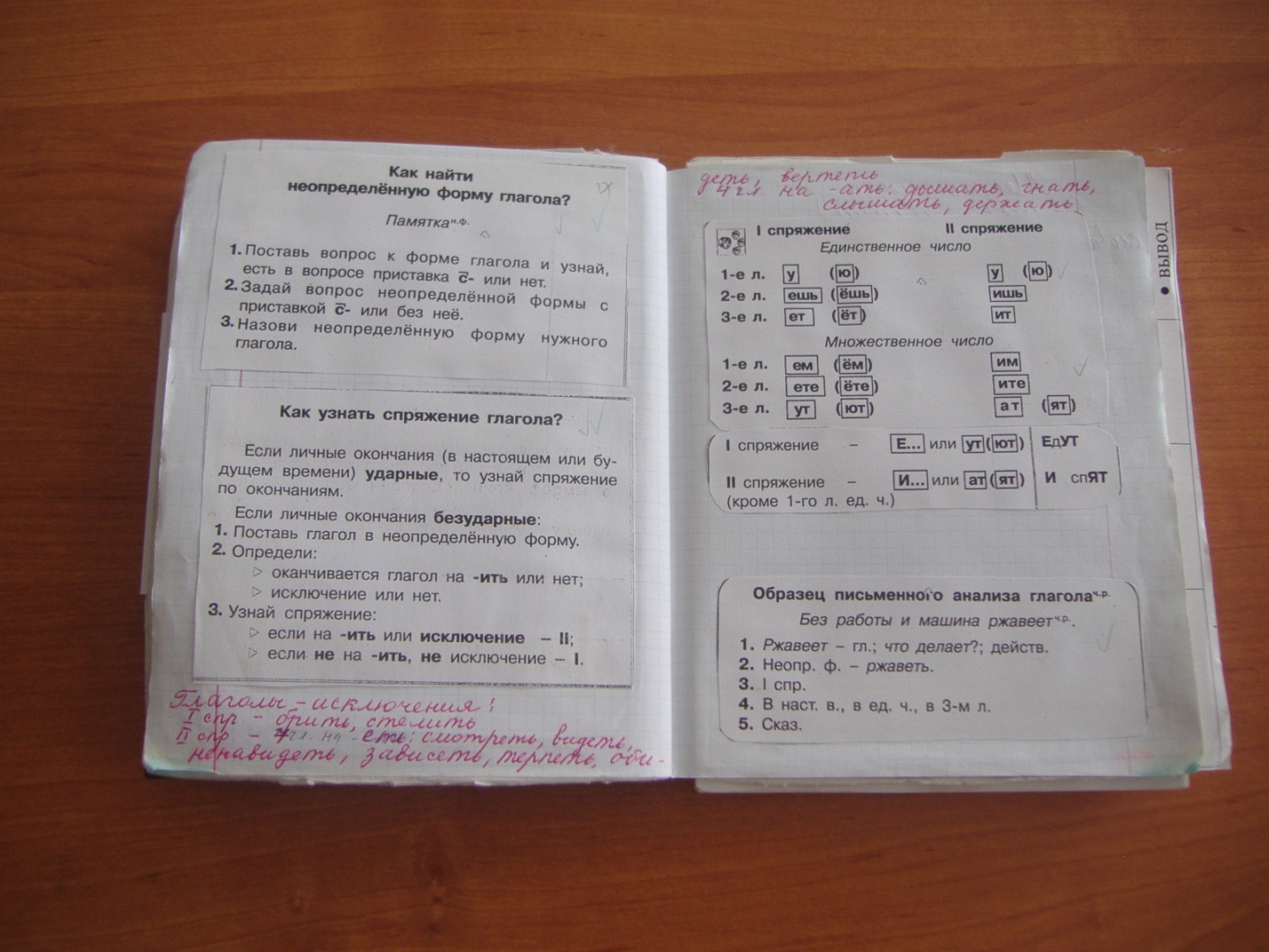 